Voucher Entry – Finalize and Undo Finalize for a PO LineMenu Navigation:  Accounts Payable > Vouchers > Add/Update > Regular EntryTab:  Invoice InformationSection:  Invoice LinesThe “Finalize” and “Undo Finalize” buttons have to do with Commitment Control.  The “Finalize” button liquidates the rest of the unused PO Line and also puts that unused amount back into the budget.  The “Undo Finalize” button, reverses the Finalize action, i.e., it puts that amount (encumbrance) back onto the PO and also adjusts the budget for that encumbrance.  *** IMPORTANT:  It is recommended that you finalize or undo-finalize at or around the time you are entering your voucher.  If you finalize/undo-finalize at a later date and your agency has closed the budgets that are applicable to these voucher/po lines, it could cause budget errors when running the budget checking for these vouchers.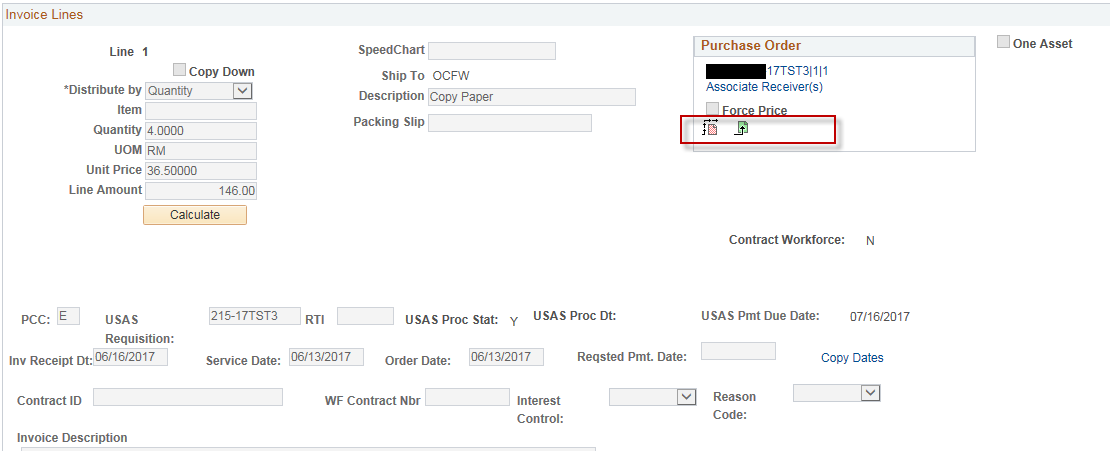 A closer look at these buttons: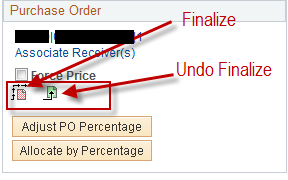 Steps to “Finalize” a PO Line from the voucher:Navigate to:  Accounts Payable > Vouchers > Add/Update > Regular EntryClick:  “Find an Existing Value”Search for your applicable voucherSelect your applicable voucher from the Search resultsTab: Go to the “Invoice Information” tabSection: Scroll down to the “Invoice Lines” section.  For each line that you wish to Finalize, click on the “Finalize” icon  on EACH of those lines.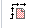 Click:  “Yes” to Continue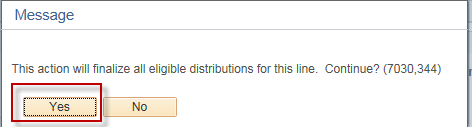 Click:  “Save”Select:  From the “Action” drop down box, select “Budget Checking”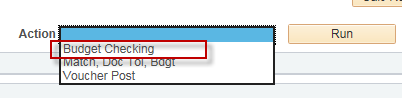 Run:  Click “Run”Completed:  Finalize is Complete, i.e., the rest of the respective PO Line(s) is liquidated and the liquidated encumbrance is restored to the budget.Steps to “Undo-Finalize” for a PO Line from the voucher:Navigate to:  Accounts Payable > Vouchers > Add/Update > Regular EntryClick:  “Find an Existing Value”Search for your applicable voucherSelect your applicable voucher from the Search resultsTab: Go to the “Invoice Information” tabSection: Scroll down to the “Invoice Lines” section.  For each line that you wish to Undo the Finalize, click on the “Undo Finalize” icon  on EACH of those lines.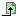 Click:  “Yes” to Continue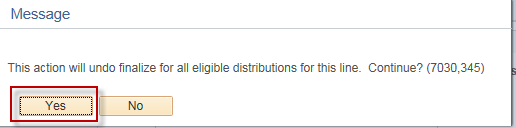 Click:  “Save”Select:  From the “Action” drop down box, select “Budget Checking”Run:  Click “Run”Completed: Undo Finalize is Complete, i.e., the encumbrance is restored to the respective PO line(s) and the budget is updated for that encumbrance.